Istituto Professionale di Stato Enogastronomia - Ospitalità Alberghiera - Servizi Commerciali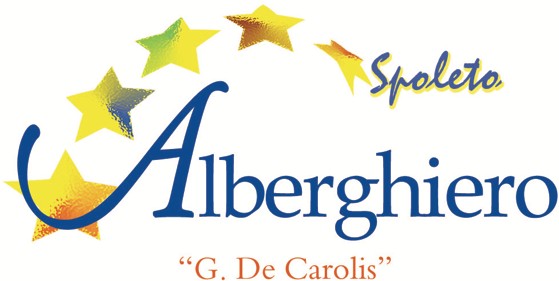 “Giancarlo De Carolis” SPOLETOProt. Nr. v. segnatura	Spoleto, 2 settembre 2021DISPOSIZIONI ORGANIZZATIVE ISTITUTOREGOLE di COMPORTAMENTO in emergenza sanitaria COVID19IL DIRIGENTE SCOLASTICOVisto il Protocollo d’Intesa siglato in data 14 agosto 2021 tra il Ministro dell’Istruzione e le OOSS per garantire l’avvio dell’anno scolastico nel rispetto delle regole di sicurezza per il contenimento della diffusione di COVID 19 (anno scolastico 2021/2022), nonché le norme, le disposizioni, i documenti tecnico-scientifico in esso richiamati;Visto il DL 111/2021;Visto il vigente Protocollo emergenza COVID;Visto il vigente Regolamento d’Istituto;COMUNICAle seguenti misure organizzative, di cui è data comunicazione alla Comunità scolastica (Personale, Genitori/Tutori, Alunni) attraverso Registro Elettronico, sito e Albo on line, e agli Utenti esterni tramite sito e Albo on line.INDICE- DISPOSIZIONI GENERALI– CONDIZIONI STRUTTURALILayout delle aule e dei laboratoriAccesi/Uscite, PercorsiSpogliatoiPalestrePulizia dei localiDispenser igienizzanti- DISPOSIZIONI ORGANIZZATIVEDisposizioni relative a igiene personale e dispositivi di protezione individualeEntrata e uscita delle classi – orari - accessi - percorsiAccesso al parcheggio dell’istitutoRegole in classeRicreazioneUso dei servizi igieniciDistributori di bevande e snackAccesso dei visitatoriAccesso dei corriere/fornitoriColloqui docenti-genitoriUso della Sala DocentiAttività motorie in Palestra e/o altri spaziLaboratori (generale, per lo specifico si rinvia allo specifico regolamento)Gestione di una persona sintomatica all’interno dell’istitutoReferente COVID19Commissione COVID19Azione educativa di Docenti e GenitoriRinviiIntegrazione del regolamento di disciplina relativo agli studentiDisposizioni finaliI - DISPOSIZIONI GENERALIPremessa – Finalità del presente documento e collaborazione Scuola-FamigliaIl presente documento ha la finalità di offrire agli Studenti, alle Studentesse, alle loro Famiglie, al Personale, agli Utenti esterni precise indicazioni al fine di garantire l’avvio dell’anno scolastico in sicurezza e porre le condizioni della qualità dell’azione educativa.E’ necessario che le Famiglie, gli Studenti, le Studentesse, si attengano scrupolosamente alle disposizioni ivi contenute al fine di garantire lo svolgimento delle attività scolastiche in sicurezza. La situazione di contagio da virus SARS-CoV-2 richiede ancora l’adozione di particolari attenzioni per la tutela della salute dell’intera Comunità scolastica, nella consapevolezza che la ripresa delle attività didattiche, seppur controllata, non consente di azzerare il rischio di contagio. Il rischio di diffusione del virus va ridotto al minimo attraverso l’osservanza delle misure di precauzione e sicurezza.L’alleanza tra Scuola e Famiglia costituisce un elemento centrale nella strategia del contenimento del contagio. I comportamenti corretti di prevenzione saranno tanto più efficaci quanto più rigorosamente adottati da tutti in un clima di consapevole serenità e di rispetto reciproco, fondato sul dialogo e sulla condivisione degli obiettivi di tutela della salute e di garanzia dell’offerta formativa per tutti i protagonisti della vita scolasticaIntroduzione – Disposizioni generaliLa documentazione di competenza del DS, sentito il RSPP (Responsabile per il Servizio di Prevenzione e Protezione), il RLS (Rappresentante dei Lavoratori per la Sicurezza) il MC (Medico Competente), il Comitato costituito per l’emergenza COVID19, relativa all’emergenza sanitaria COVID19 giace agli Atti della scuola; per motivi di opportunità e di chiarezza, si richiamano, in avvio di documento, le disposizioni essenziali che tutti gli Utenti (Studenti, Genitori/Tutori, Personale, Utenti esterni) dovranno tassativamente rispettare, fermo restando che tutti sono tenuti alla presa visione e al rispetto delle norme, delle disposizioni sanitarie, di quanto disposto nel presente documento e nelle eventuali ulteriori disposizioni dirigenziali.OBBLIGHI E DIVIETI di CARATTERE GENERALE:OBBLIGO DI RIMANERE AL PROPRIO DOMICILIO IN PRESENZA DI TEMPERATURA OLTRE I 37.5° O ALTRI SINTOMI SIMIL-INFLUENZALI E/O SINTOMI RICONDUCIBILI AL CORONAVIRUS e DI CHIAMARE IL PROPRIO MEDICO DI FAMIGLIA e L’AUTORITÀ SANITARIA;DIVIETO di FARE INGRESSO O DI PERMANERE NEI LOCALI SCOLASTICI LADDOVE, ANCHE SUCCESSIVAMENTE ALL’INGRESSO, SUSSISTANO LE CONDIZIONI DI PERICOLO (SOGGETTI CON SINTOMATOLOGIA RESPIRATORIA O TEMPERATURA CORPOREA SUPERIORE A 37.5°, SINTOMI RICONDUCIBILI al COVID; PROVENIENZA DA ZONE A RISCHIO O CONTATTO CON PERSONE POSITIVE AL VIRUS NEI 14 GIORNI PRECEDENTI, ETC.) STABILITE DALLE AUTORITÀ SANITARIE COMPETENTI;OBBLIGO DI INFORMARE TEMPESTIVAMENTE IL DIRIGENTE SCOLASTICO O UN SUO COLLABORATORE DI EVENTUALI CONTATTI STRETTI CON PERSONE POSITIVE, DELLA PRESENZA DI QUALSIASI SINTOMO INFLUENZALE o RICONDUCIBILE AL COVID DURANTE L’ESPLETAMENTO DELLA PROPRIA PRESTAZIONE LAVORATIVA/SCOLASTICA O (per il Personale scolastico) DELLA PRESENZA DI SINTOMI NEGLI STUDENTI PRESENTI ALL’INTERNO DELL’ISTITUTO;OBBLIGO DI SOTTOPORSI AL CONTROLLO DELLA TEMPERATURA E DI RILASCIARE APPOSITA DICHIARAZIONE PER I VISITATORI ESTERNI ALL’ISTITUTO (GENITORI/TUTORI, CORRIERI, OPERATORI IN GENERALE, OSPITI IN GENERALE);OBBLIGO PER CHIUNQUE ENTRI O PERMANGA NEGLI AMBIENTI SCOLASTICI E NELLE LORO PERTINENZE, DI UTILIZZARE LA MASCHERINA CHIRURGICA CORRETTAMENTE INDOSSATA;OBBLIGO DI MANTENERE LA DISTANZA INTERPERSONALE DI ALMENO 1 METRO (SIA IN POSIZIONE STATICA CHE IN POSIZIONE DINAMICA), DI OSSERVARE LE REGOLE DEL’IGIENE DELLE MANI E TENERE, IN GENERALE, COMPORTAMENTI CORRETTI SUL PIANO DELL’IGIENE;OBBLIGO DI POSSESSO ed ESIBIZIONE GREEN PASS PER IL PERSONALE SCOLASTICO (v. apposita Circolare);OBBLIGO DI RISPETTARE TUTTE LE DISPOSIZIONI DELLE AUTORITÀ e DEL DIRIGENTE SCOLASTICOII – CONDIZIONI STRUTTURALILAYOUT delle AULE e dei LABORATORILe aule e i Laboratori dell’Istituto sono stati accuratamente misurati allo scopo di verificare la possibilità di mantenere la prevista distanza di 1 metro dalle rime buccali (Alunno-Alunno) e di 2 metri (cattedra Docente – Alunno); lo stesso dicasi per i Laboratori di settore.Anche allo scopo di assicurare il previsto distanziamento si è gestito l’orario settimanale per consentire ad ogni gruppo-classe di poter usufruire di spazi adeguati dal punto di vista del distanziamento.Le aule sono dotate di banchi singoli; per ognuna di esse è stato previsto uno specifico layout e la posizione di banchi e della cattedra è segnalata a terra: considerata l’assoluta necessità che la distanza sia rispettata, è fatto OBBLIGO ASSOLUTO di mantenere i banchi nella posizione indicata e di rispettare il previsto distanziamento.Per ogni Laboratorio di settore, un’apposita segnaletica o la presenza delle strumentazioni indica la postazione occupabile da ciascuno (per i Laboratori si rinvia allo specifico Regolamento).Agli ingressi, in diverse postazioni all’interno dell’Istituto, nei pressi degli Uffici, nei pressi di ogni aula/Laboratorio e all’interno di ciascun Laboratorio sono installati dispenser di gel igienizzante.ACCESSI/USCITE, PERCORSIPer evitare al massimo il rischio assembramenti, sono resi disponibili tutti gli accessi/uscite all’Istituto (sede centrale e sede succursale “Spagna”). All’interno dell’Istituto sono individuati percorsi, indicati da apposita segnaletica verticale e orizzontale.SPOGLIATOILa complessiva disponibilità di spazi di servizio alle attività didattiche dei laboratori di settore, consente di disporre di spogliatoi che saranno utilizzati da 1 gruppo classe al giorno.PALESTREPer le attività di Scienze Motorie saranno utilizzati: la nuova Palestra (cd. della Croce Rossa) e la palestra della sede succursale “Spagna” (per la pulizia v. oltre).PULIZIA, IGIENIZZAZIONE e SANIFICAZIONE dei LOCALILa pulizia e l’igienizzazione di tutti gli ambienti avverranno secondo uno specifico cronoprogramma , attuato secondo il Piano di Lavoro del Personale ATA proposto dal DSGA e adottato dal DS, e documentato attraverso un apposito Registro regolarmente aggiornato.Nel piano sono inclusi:gli ambienti di lavoro e le aule;i laboratori;le aree comuni;le aree ristoro e mensa;i servizi igienici e gli spogliatoi;le attrezzature e postazioni di lavoro o laboratorio ad uso promiscuo;le attrezzature, le strumentazioni, il materiale didattico, le postazioni di lavoro o laboratorio;le superfici comuni ad alta frequenza di contatto (es. pulsantiere, passamano)le palestre Sarà inoltre garantita la adeguata aerazione di tutti i locali, mantenendo costantemente o il più possibile aperte porte e finestre, negli Uffici, nelle classi, nei laboratori, negli spogliatoi, nelle palestre, nei servizi igienici; questi ultimi saranno sottoposti a pulizia almeno due volte al giorno, eventualmente anche con immissione di liquidi a potere virucida negli scarichi fognari delle toilettes.L’attività di pulizia e sanificazione ordinaria dei luoghi e delle attrezzature saranno effettuate secondo quanto previsto dal cronoprogramma o, in maniera puntuale ed a necessità, nella forma della sanificazione straordinaria, nel caso affidata a ditta esterna, in caso di presenza di persona con sintomi o confermata positività al virus. Per le operazioni di pulizia e di sanificazione ci si atterrà a quanto indicato nel Protocollo siglato il 14/08/2021 nonché alla normativa, alle disposizioni e ai documenti tecnico-scientifici in esso richiamati.DISPENSER IGIENIZZANTIAgli ingressi, lungo i corridoi, nei pressi delle aule, all’interno dei laboratori, nei pressi degli Uffici sono posti dispenser igienizzanti per consentire l’accurata igiene delle mani; apposita cartellonistica ricorda le regole di corretta igiene delle mani.III – DISPOSIZIONI ORGANIZZATIVEDISPOSIZIONI RELATIVE A IGIENE PERSONALE E DISPOSITIVI DI PROTEZIONE INDIVIDUALECome previsto dal Protocollo del 14/08/2021 e dai documenti in esso richiamati, è obbligatorio, per chiunque entri o permanga negli ambienti scolastici e convittuali, adottare precauzioni igieniche e, anche nelle pertinenze dell’Istituto, l’utilizzo della mascherina chirurgica.StudentiIl dispositivo di protezione respiratoria previsto per gli Studenti è la mascherina di tipo chirurgico. Per i soggetti con patologie o disabilità incompatibili con l’uso dei predetti dispositivi si valuterà caso per caso ala luce della documentazione medica e di concerto con le Autorità sanitarie.Personale della scuolaIl dispositivo di protezione respiratoria previsto per il Personale scolastico è la mascherina chirurgica o altro dispositivo previsto nel DVR; per il Personale impegnato con Alunni con disabilità, si può prevedere l’utilizzo di ulteriori dispositivi di protezione individuale (nello specifico il lavoratore potrà usare, unitamente alla mascherina, guanti e dispositivi di protezione per occhi, viso e mucose, da valutare caso per caso, tenendo conto della tipologia di disabilità e delle ulteriori eventuali indicazioni impartite dal medico).Utenti esterniIl dispositivo di protezione respiratoria per chiunque entri o permanga negli ambienti scolastici e nelle loro pertinenze è la mascherina chirurgica.ENTRATA e USCITA DELLE CLASSI - ORARI – ACCESSI - PERCORSIOrari di ingresso/uscitaConsiderato che gli orari di arrivo dei trasporti pubblici dei diversi territori di provenienza degli Alunni si dispone lungo uno scaglionamento “naturale”, tra le 8.10 e le 8.30, considerato che 1/3 della popolazione scolastica è costituita da Studenti/Studentesse Convittori/Convittrici, il cui arrivo in Istituto può essere regolarmente determinato dalle condizioni organizzative interne e non è soggetto a scelte individuali, si dispone quanto segue:ENTRATAgli ingressi ordinari alla I ora, nella sede centrale (S. Paolo) e nella sede succursale (“Spagna”) restano invariati, ovvero: sede centrale ore 8.20, con obbligo (per Alunni e Docenti) di trovarsi in aula alle ore 8.15; sede succursale “Spagna”: ore 8.10, con obbligo (per Alunni e Docenti) di trovarsi in aula alle ore 8.05; gli Alunni che, per ragioni di trasporto debbano usufruire del permesso di ingresso ritardato permanente ne faranno richiesta tramite la consueta procedura; gli Studenti/Studentesse Convittori/Convittrici saranno accompagnati agli ingressi dell’Istituto dal relativo Educatore/Educatrice entro le 8.14 (sede centrale) e 8.04 (sede succursale) per essere quindi in aula tassativamente alle ore 8.15 (sede) e 8.05 (succursale) evitando qualsiasi sosta nel vialetto di accesso all’Istituto (sede centrale) o ai cancelli della sede succursale. La presente disposizione potrà essere oggetto di modifiche con scaglionamento consistente nell’ingresso anticipato di 5’ per gli Studenti Convittori.Per la sede succursale di Cascia, stante l’esiguità numerica degli Alunni e la disponibilità di spazi, gli ingressi avverranno senza scaglionamenti.USCITAl’uscita avverrà agli orari attualmente previsti per ciascuna sede, con la seguente precisazione, dettata dalla volontà di non creare assembramenti all’uscita:Sede centrale di S. PaoloUscita alla 5° ora: gruppi di classi escono alle ore 12.45; gruppi di classi escono alle ore 12.50;Uscita alla 6° ora: gruppi di classi escono alle ore 13.35; gruppi di classi escono alle ore 13.40.Sede succursale “Spagna”Uscita alla 5° ora: gruppi di classi escono alle ore 12.35; gruppi di classi escono alle ore 12.40;Uscita alla 6° ora: gruppi di classi escono alle ore 13.25; gruppi di classi escono alle ore 13.30;Le classi troveranno all’interno delle proprie aule l’indicazione dell’ora di uscita.Per motivi di opportunità, non verranno suonate le diverse campanelle, e ciascun Docente, anche con il supporto dell’apposita cartellonistica, indicherà il momento dell’uscita previsto per la classe assegnata a quella determinata aula. Per motivi di opportunità, ogni mese i turni saranno invertiti. Si sottolinea che tale organizzazione, essendo legata alla dislocazione delle aule ai piani, riguarda il gruppo classe in quanto si trova in una specifica aula.Al termine delle lezioni, il Docente accompagnerà il gruppo classe all’uscita.Per la sede succursale di Cascia, stante l’esiguità numerica degli Alunni e la disponibilità di spazi, le uscite avverranno senza scaglionamenti.Percorsi di ingresso/uscitaAd ogni classe viene assegnata uno specifico ingresso/uscita e relativi percorsi.Attraverso segnaletica orizzontale e verticale sono stati individuati ed opportunamente            segnalati i percorsi di accesso e di uscita sia per gli Studenti e i Docenti che per il pubblico.Gli Studenti e le Studentesse dovranno utilizzare esclusivamente l’ingresso assegnato.Gli ingressi/le uscite dovranno avvenire in file ordinate e ovviamente con la mascherina indossata.Considerato che le disposizioni assunte nel presente documento derivano dalla constatazione che gli orari dei mezzi pubblici unita all’organizzazione degli orari di uscita dal Convitto consentono di non dover ricorrere a ulteriori e più incisive forme di scaglionamento, gli Studenti e le Studentesse sono calorosamente inviati a evitare forme elettive di assembramento, ovvero forme di assembramento che non dipendono da condizioni organizzative (interne o esterne alla scuola) ma da scelte dei singoli: nello specifico, si chiede calorosamente di non intrattenersi lungo gli accessi alle due sedi dell’Istituto nonché negli spazi antistanti i cancelli delle due sedi, con ciò creando il rischio di assembramenti; in particolare, anche se si possono comprendere i bisogni di socialità, si chiede calorosamente di evitare di intrattenersi lungo il vialetto che dà accesso all’Istituto prima di entrare in Istituto e davanti ai cancelli della sede succursale.ACCESSO AL PARCHEGGIO DELL’ISTITUTOCome previsto dalla già presente segnaletica stradale, il vialetto di accesso all’Istituto – sede centrale è interdetto al traffico veicolare dalle ore 8.00 alle ore 8.40; il Personale che desideri parcheggiare all’interno del piazzale dell’Istituto potrà accedervi entro le ore 8.00, o dopo le 8.40.Pur non essendo di pertinenza dell’Istituto, si invitano calorosamente gli Utenti a non forzare il divieto stradale e a non parcheggiare lungo il vialetto, poiché il passaggio veicolare, il parcheggio e le relative operazioni ovviamente comprimono e riducono lo spazio passaggio degli Alunni in transito, con relativo rischio di assembramento; si confida nella comprensione degli Utenti.REGOLE IN CLASSEFermo restando il più volte richiamato obbligo di indossare la mascherina chirurgica all’ingresso e per tutta la permanenza nei locali della scuola, all’interno delle aule la posizione dei banchi e della cattedra garantiscono il distanziamento di 1 metro di distanza dalla rima buccale (Alunno-Alunno) e 2 metri di distanza tra la cattedra e il banco più vicino.Nel caso di Alunni disabili, nell’applicazione delle misure di prevenzione e protezione si dovrà necessariamente tener conto della tipologia di disabilità e delle ulteriori eventuali indicazioni impartite dalla famiglia dell’alunno/studente o dal medico). Per il Personale impegnato con Alunni con disabilità, si potrà prevedere l’utilizzo di ulteriori dispositivi di protezione individuale (nello specifico, il lavoratore potrà usare, unitamente alla mascherina, guanti e dispositivi di protezione per occhi, viso e mucose).Piumini, giacche, o altri indumenti saranno tenuti appesi alla spalliera di ciascuna sedia, messi in apposite buste portate da casa; occorre, infatti, evitare che tra oggetti personali e indumenti via sia contatto.Nel corrente a.s. gli Studenti rimarranno nell’aula assegnata per tutto il corso delle lezioni e si sposteranno solo per recarsi nei Laboratori o in palestra. Gli Studenti manterranno il banco e la sedia nella posizione indicata, rispetteranno rigorosamente le misure di distanziamento, evitando di muoversi dal proprio posto, se non strettamente necessario e comunque solo se autorizzati dal Docente.Durante le ore di lezione non è consentito uscire se non per necessità ed urgenza. In ogni caso il Docente autorizzerà l’uscita degli studenti al massimo uno per volta e registrerà l’uscita e la destinazione.I Docenti e il Personale ATA saranno chiamati a vigilare e ad intervenire tempestivamente per far cessare/evitare comportamenti impropri che potrebbero mettere a repentaglio l’incolumità di tutti, segnalando alla dirigenza comportamenti scorretti e il mancato rispetto delle regole.Per quanto possibile, si dovranno tenere aperte porte e finestre, per consentire di aerare costantemente l’aula; in ogni caso, al cambio dell’ora e durante l’intervallo si richiede di arieggiare i locali. Il Docente vigilerà su tale pratica. Al termine della propria lezione, il Docente in uscita provvederà ad igienizzare la postazione già occupata; nell’aula sarà disponibile il materiale necessario.Alla fine delle lezioni gli Studenti saranno accompagnati all’uscita dai Docenti dell’ultima ora, seguendo i medesimi percorsi utilizzati nelle fasi di ingresso.Il rispetto puntuale di tali disposizioni riveste un’importanza fondamentale in quanto consentirà non solo di osservare le regole di protezione e prevenzione ma anche di circoscrivere l’entità dei contatti in presenza di “caso sospetto”.RICREAZIONEScaglionamento ricreazione:All’interno dell’Istituto (sede centrale e sede “Spagna”), verranno effettuati 2 turni di ricreazione, 1 per ciascun gruppo  di classi:sede centrale: classi del I turno: 10.00 – 10.10; classi del II turno: 11.00 – 11.10 sede “Spagna”: classi del I turno 9.50 – 10.00; classi del II turno: 10.50 – 11.00Le classi troveranno all’interno delle proprie aule l’indicazione dell’ora di ricreazione.Per motivi di opportunità, non verranno suonate le diverse campanelle, e ciascun Docente, anche con il supporto dell’apposita cartellonistica, indicherà il momento della ricreazione previsto per la classe assegnata a quella determinata aula. Per motivi di opportunità, ogni mese i turni saranno invertiti.Si sottolinea che tale organizzazione, essendo legato alla dislocazione delle aule ai piani, riguarda il gruppo classe in quanto si trova in una specifica aula; come detto, la disposizione oraria relativa a quella specifica aula si troverà indicata chiaramente all’interno dell’aula.Per la sede succursale di Cascia, stante l’esiguità numerica degli Alunni e la disponibilità di spazi, la ricreazione avverrà senza scaglionamenti.Svolgimento ricreazionePer quanto possibile, ovvero in tutti i casi in cui le condizioni meteorologiche lo consentano, la ricreazione si svolgerà, obbligatoriamente per tutto il gruppo classe, all’aperto, in luoghi distinti per gruppi di classi, che scenderanno all’aperto seguendo i percorsi assegnati.I Docenti in servizio nell’ora immediatamente precedente la ricreazione accompagneranno la classe e vigileranno sul rispetto delle misure di distanziamento e sull’uso della mascherina.Qualora non sia possibile recarsi all’aperto, le classi svolgeranno la ricreazione in aula; l’uscita è consentita per recarsi in bagno (v. sotto).Durante la ricreazione all’aperto i gruppi classe, sotto la sorveglianza del Docente, dovranno evitare i contatti con altri gruppi.Il rispetto puntuale di tali disposizioni riveste un’importanza fondamentale anche in relazione alla riduzione dei contatti in presenza di “caso sospetto”Uso servizi igienici durante la ricreazioneL’uso dei servizi igienici sarà consentito nei limiti dei servizi disponibili; in alcuno modo è consentito l’assembramento all’interno dei bagni: i Collaboratori Scolastici vigileranno sul rispetto della presente disposizione. All’interno della zona comune dei bagni (antibagno) è obbligatorio il distanziamento, ovviamente, come già più volte prescritto, l’uso della mascherina e l’accurata e corretta igiene delle mani,  come indicato dall’apposita segnaletica all’interno dei bagni.Merenda e consumazione della merendaPer evitare assembramenti, l’acquisto della merenda avverrà con il meccanismo della “lista”; l’elenco delle merende per classe potrà essere inviato tramite e-mail o whatsapp ai recapiti del fornitore, che provvederà a recapitare le buste divise per classe; la raccolta dei soldi per l’acquisto è di esclusiva pertinenza degli Alunni che, a tal fine, individueranno un proprio responsabile per classe.Gli Alunni dovranno consumare la propria merenda; non è ammesso lo scambio di cibi o bevande.Per la sede succursale di Cascia, la colazione verrà portata da casa poiché non si dispone di servizio merende.USO dei SERVIZI IGIENICIGli Studenti avranno cura di accedere all’area dei bagni uno alla volta, nei limiti dei servizi disponibili, evitando di sostare all’interno dell’antibagno; in caso vi sia un altro Studente, aspetteranno nel corridoio. Gli asciugamani elettrici sono disattivati e sono resi disponibili salviette monouso. All’interno dei bagni apposita segnaletica ricorda le istruzioni per una corretta igiene delle mani.L’utilizzo dei bagni non potrà essere effettuato esclusivamente durante le pause; se necessario lo Studente chiederà al Docente di uscire durante la lezione, rispettando le turnazioni ed evitando continue richieste di uscita; l’uscita sarà tracciata nell’apposito modulo.In alcuno modo è consentito l’assembramento all’interno dei bagni: i Collaboratori Scolastici vigileranno sul rispetto della presente disposizione. All’interno della zona comune dei bagni (antibagno) è obbligatorio il distanziamento, ovviamente, come già più volte prescritto, l’uso della mascherina e l’accurata e corretta igiene delle mani, come indicato dall’apposita segnaletica all’interno dei bagni.DISTRIBUTORI di BEVANDE E SNACKSL’utilizzo dei distributori di bevande e snack sarà consentito mantenendo il prescritto distanziamento di 1 metro e ovviamente indossando la mascherina; prima dell’utilizzo sarà necessario igienizzare le mani. I Collaboratori Scolastici ai piani provvederanno alla frequente igienizzazione dei pulsanti e in generale delle superfici e vigileranno sul rispetto delle presenti prescrizioni.Per non creare assembramenti lungo i corridoi nel momento di spostamento delle classi, l’utilizzo dei distributori è vietato all’ingresso a scuola, durante la ricreazione, all’uscita; è consentito negli altri orari, previa autorizzazione del Docente e con tracciamento dell’uscita.ACCESSO DEI VISITATORIGli Utenti dovranno conformarsi alle disposizioni impartite nel presente disciplinare, alle norme, alle indicazioni sanitarie e ai documenti di natura tecnico-scientifica, in particolare agli obblighi e divieti di cui alle “disposizioni generale” del presente documento.Al fine di ridurre l’accesso dei visitatori, i servizi all’Utenza vengono resi nella modalità on-line o telefonica; nel caso di effettiva necessità amministrativo-gestionale ed operativa, gli Utenti possono accedere agli Uffici previa prenotazione telefonica o on-line; l’Utente potrà chiedere di accedere agli Uffici anche presentandosi direttamente in portineria, ma non si garantisce, in questo caso, la possibilità di accedere all’Ufficio richiesto.I visitatori che, per necessità, debbano accedere all’Istituto, saranno sottoposti al controllo della temperatura e dovranno compilare apposito modulo con indicazione, per ciascuno di essi, dei dati anagrafici (nome, cognome, data di nascita, luogo di residenza, domicilio), dei relativi recapiti telefonici e e-mail, nonché della data di accesso e del tempo di permanenza; il modulo conterrà la dichiarazione di non presentare temperatura oltre i 37.5° o altri sintomi simil-influenzali o sintomatologia respiratoria, di non provenire da zone a rischio o contatto con persone positive al virus nei 14 giorni precedenti ferme restando eventuali previsioni delle Autorità competenti. I visitatori ammessi hanno l’obbligo di: indossare la mascherina chirurgica per l’intera permanenza nei locali scolastici,  mantenere il distanziamento fisico di almeno un metro, osservare le regole di igiene delle mani e tenere comportamenti corretti sul piano dell’igiene. I visitatori ammessi seguiranno specifici percorsi di accesso e di uscita, indicati attraverso  segnaletica orizzontale e verticale.Per ridurre gli accessi, in caso di necessità, l’Alunno potrà essere accompagnato da un solo genitore o delegato o chi esercita la responsabilità genitoriale, nel rispetto delle regole generali di prevenzione del contagio, incluso l’uso della mascherina chirurgica durante tutta la permanenza all’interno della struttura.ACCESSO dei CORRIERI/FORNITORIPer l’accesso all’Istituto i corrieri/i fornitori seguiranno lo specifico percorso attualmente esistente. Laddove non necessario non entreranno nell’edificio ma dovranno rimanere all’aperto; dovranno indossare la mascherina, mantenere la distanza interpersonale di almeno 1 metro e attenersi alle istruzioni per la modalità di forma della bolla. Laddove sia necessario l’ingresso seguiranno la procedura tipica: igiene mani, controllo temperatura, rilascio dichiarazione, obbligo mascherina, distanziamento, percorsi determinati (v. sopra quanto scritto per i Genitori).Gestione delle derrate nei magazzini: v. Regolamento dei Laboratori.COLLOQUI DOCENTI-GENITORII colloqui Docenti-Genitori si terranno nella modalità “a distanza” attraverso le funzionalità del Registro Elettronico o, previa disponibilità del Docente, in modalità telefonica, secondo il calendario e tramite prenotazione, nelle forme che saranno specificamente comunicate.USO della SALA DOCENTIL’utilizzo della Sala Docenti è consentito ovviamente previo utilizzo della mascherina chirurgica,  nel rispetto del distanziamento interpersonale di almeno 1 metro e per un tempo limitato allo stretto necessario; fatta salva la pulizia degli ambienti da parte del Personale CS, i Docenti provvederanno a igienizzare la postazione che hanno occupato nel momento in cui la lasciano.ATTIVITA’ MOTORIE in PALESTRA e/o ALTRI SPAZIPer le attività di Scienze Motorie all’aperto, il CTS non prevede in zona bianca l’uso di dispositivi di protezione da parte degli Studenti, salvo il distanziamento interpersonale di almeno 2 metri; per le stesse attività da svolgere al chiuso si dovrà mantenere la distanza interpersonale di almeno 2 metri e provvedere all’adeguata aerazione dei locali. Come da indicazione del CTS per lo svolgimento dell’attività motoria nelle palestre scolastiche, nelle zone “bianche”, le attività di squadra sono possibili ma, specialmente al chiuso, dovrà essere privilegiato lo svolgimento di attività unicamente di tipo individuale.Qualora la classe utilizzi degli attrezzi, questi saranno disinfettati dal relativo utilizzatore nel momento in cui conclude la propria attività.L’orario delle attività di SMS è stato strutturato per consentire la pulizia e igienizzazione degli spazi tra un gruppo e l’altro; solo in alcuni casi, per consentire la pulizia, si potrà prevedere che le lezioni in palestra abbiano la durata di 80/90 minuti e che i restanti 20/30 minuti (o comunque i minuti necessari alla pulizia della palestra da parte dei CS) siano svolti all’aperto, ove possibile, o in aula per essere dedicati ad attività teoriche, per permettere ai Collaboratori Scolastici la pulizia della palestra prima dell’ingresso della classe successiva. L’utilizzo degli spogliatoi potrà avvenire nel rispetto del distanziamento all’interno dello spogliatoio medesimo; gli Alunni dovranno riporre i propri abiti all’interno di una propria sacca o zaino.Nel caso in cui le palestre dell’Istituto fossero concesse dall’Ente locale proprietario ad altre società o associazioni, l’Ente locale, nel rispetto di quanto stabilito da norme o altre indicazioni di natura tecnico-scientifica, dovrà prendere accordi con la Società per garantirne la pulizia approfondita e l’igienizzazione al termine delle attività stesse. Tale protocollo dovrà essere reso noto all’Istituto.LABORATORI (generale, per lo specifico si rinvia allo specifico Regolamento)Nei Laboratori il numero massimo di Alunni è stato calcolato ed indicato considerando sempre il metro di distanza che deve intercorrere tra gli Studenti e i 2 metri di distanza dal Docente all’Alunno più vicino. Il Personale può spostarsi dalla sua posizione fissa, muoversi tra i banchi o le postazioni di lavoro rispettando il dovuto distanziamento e ovviamente indossando la mascherina chirurgica (così come gli Allievi stessi), e toccare le stesse superfici toccate dall’Allievo solo se prima si è disinfettato le mani.GESTIONE DI UNA PERSONA SINTOMATICA ALL’INTERNO DELL’ISTITUTONel caso in cui una persona (Studente o Lavoratore) presente in Istituto sviluppi febbre e/o sintomi di infezione respiratoria e/o sintomi riconducibili al coronavirus, si procederà al suo isolamento in aula appositamente individuata; sarà misurata la temperatura da parte di Personale CS dotato dei previsti DPI e si provvederà al ritorno, quanto prima possibile, al proprio domicilio, dove l’interessato avrò cura di contattare il proprio Medico di Medicina Generale e seguire il percorso previsto dalla norma vigente per la gestione di qualsiasi caso sospetto. Se la persona sintomatica è uno Studente, oltre alle misure suddette (isolamento in Aula COVID e misurazione della temperatura) saranno immediatamente avvertiti i Genitori, che dovranno prelevare il figlio nel più breve tempo possibile; la Famiglia contatterà il proprio MMG e si atterrà a quanto stabilito dal proprio Medico di Medicina Generale (o Medico del Convitto, v. disposizioni Convitto), seguirà il percorso previsto dalla norma vigente per la gestione di qualsiasi caso sospetto e informerà tempestivamente la scuola di quanto rilevato. La famiglia è tenuta al prelievo dell’Alunno nel più breve tempo possibile. A tale scopo è indispensabile garantire la costante reperibilità di un familiare o di un delegato, durante l’orario scolastico. Qualora fosse presente un caso confermato, sarà il Dipartimento di prevenzione territoriale competente che definirà le azioni successive in collaborazione con la scuola (definizione dei contatti stretti, misure di quarantena ecc.). Per gli Studenti Convittori si rinvia al Regolamento dei Convitto.Il rientro a scuola del Personale e degli Studenti già risultati positivi all’infezione da COVID19, certificato dall’Autorità sanitaria, deve essere preceduto da una preventiva comunicazione avente ad oggetto la certificazione medica da cui risulti la “avvenuta negativizzazione” del tampone secondo le modalità previste e rilasciata dal Dipartimento di Prevenzione territoriale di competenza.In caso di assenza, lo Studente dovrà presentare, per essere riammesso a scuola/in Convitto, dichiarazione firmata dal Genitore/Tutore sotto la propria disponibilità che attesti le ragioni dell’assenza e che attesti che, in caso di malattia, i Genitori/Tutori hanno contatto il proprio Medico di Medicina Generale per le conseguenti prescrizioni.REFERENTE e SOSTITUTI REFERENTI COVIDIl Referente COVID19 viene individuato nel Collaboratore del Dirigente Scolastico Prof.ssa Paola Selli.Per le operazioni di cui alle Indicazioni operative per la gestione di casi e focolai (ISS – versione 21 agosto 2020) vengono individuati le seguenti figure di REFERENTECOVID19 – vicario:Collaboratore del Dirigente Scolastico Referente COVID19 Prof.ssa Paola Selli (sede centrale di via S. Paolo); Referente di sede succursale “Spagna” Prof.ssa Katia Politi;Coordinatore degli Educatori, Ed. Giovanni De Francesco;Coordinatrice delle Educatrici, Ed. Antonella Mommi;Fiduciario sede Casa di Reclusione Prof.ssa Maria Pascale;Fiduciario sede succursale Cascia: Prof.ssa Roberta Testaguzza.COMMISSIONE COVIDViene istituita all’interno dell’Istituto la Commissione COVID così costituita:Dirigente Scolastico (Presidente) DSGA Margherita LeziCollaboratore del Dirigente Scolastico Prof.ssa Antonella BonifaziReferente COVID19 Prof.ssa Paola SelliCoordinatore degli Educatori Ed. Giovanni De FrancescoCoordinatrice delle Educatrici, Ed. Antonella MommiReferente Ufficio Tecnico Prof.ssa Roberta TestaguzzaReferente Ufficio Sicurezza Prof. Marco Marinucci RLS (Rappresentante dei Lavoratori per la Sicurezza) Ed. Nadia AlgaRSPP (Responsabile Servizio Prevenzione e Protezione) Ing. Sandro BaldoniMC (Medico Competente) Dott.ssa Gigliola CasciolaLa Commissione è incaricata di monitorare l’applicazione delle norme contenute nel presente Regolamento, di verificare le criticità e relative soluzioni all’interno dell’Istituto; viene convocata dal DS in tutti i casi in cui se ne ravvisi la necessità, con preavviso di almeno 2 giorni; in caso di necessità e urgenza il termine potrà essere abbreviato; in ogni caso la Commissione si riunisce a inizio anno scolastico e con cadenza trimestrale per verificare lo stato di attuazione del Regolamento e le eventuali criticità.La Commissione può operare per sotto-commissioni, anche in relazione agli specifici temi trattati.AZIONE EDUCATIVA di DOCENTI e GENITORII Docenti e i Genitori provvederanno ad una costante azione educativa affinché gli Alunni indossino la mascherina chirurgica, evitino assembramenti, rispettino le distanze di sicurezza, lavino le mani, facciano uso del gel disinfettante, starnutiscano in fazzoletti di carta usa e getta (di cui devono essere dotati dalla famiglia), evitino di toccare con le mani bocca, naso e occhi, rispettino gli orari, e, in generale, e prescrizioni del presente Regolamento e le precauzioni utili a fare fronte all’emergenza sanitaria.RINVIIPer l’utilizzo dei laboratori si rinvia allo specifico Regolamento in vigore; per il Convitto si rinvia alle specifiche disposizioni.Per ogni altra regola di comportamento generale si rinvia ai Regolamenti d’Istituto, del Convitto e dei Laboratori.INTEGRAZIONE DEL REGOLAMENTO di DISCIPLINA relativo agli STUDENTIStante l’importanza dei valori coinvolti – salute e sicurezza delle persone – si ricorda agli Studenti, alle Famiglie, al Personale che il Regolamento di Disciplina è stato così integrato:“A fronte del mancato rispetto delle prescrizioni comportamentali previste nel presente Regolamento, sono previste le presenti sanzioni:Violazione dell’obbligo di indossare la mascherina ove previsto:nota disciplinare e ammonizione del DS e, in caso di recidiva o per casi gravi, sospensione dalla frequenza delle lezioni fino a 6 giorni;Violazione del divieto di spostare i banchi o occupare una postazione non indicata:nota disciplinare e ammonizione del DS e, in caso di recidiva o per casi gravi, sospensione dalla frequenza delle lezioni fino a 6 giorni;Violazione del divieto di creare assembramenti:nota disciplinare e ammonizione del DS e, in caso di recidiva o per casi gravi, sospensione dalla frequenza delle lezioni fino a 6 giorni;Violazione dell’obbligo di seguire i percorsi indicati:nota disciplinare e ammonizione del DS e, in caso di recidiva o per casi gravi, sospensione dalla frequenza delle lezioni fino a 6 giorni.”DISPOSIZIONI FINALIIl Personale scolastico e tutte le componenti della Comunità scolastica sono tenute al rispetto delle presenti disposizioni.La comunicazione del presente documento attraverso Registro Elettronico, sito dell’Istituto e Albo on line vale quale notifica a tutti gli interessati.….per concludere……LE CINQUE REGOLE PER IL RIENTRO A SCUOLA IN SICUREZZATorniamo a scuola consapevoli e responsabili: insieme possiamo proteggerci tuttiSe hai sintomi di infezioni respiratorie (febbre, tosse, raffreddore)   parlane subito con i genitori e NON venire a scuola.Quando sei a scuola indossa la mascherina chirurgica, per la protezione del naso e della bocca.Segui le indicazioni degli Insegnanti, dei Collaboratori Scolastici, degli Assistenti Tecnici e rispetta la segnaletica.Mantieni sempre la distanza di 1 almeno metro, evita gli assembramenti e il contatto fisico con i compagni.Lava frequentemente le mani o usa gli appositi dispenser per tenerle pulite; Evita di toccarti il viso e la mascherina.